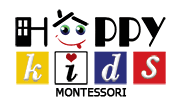 APPLICATION FOR EMPLOYMENT AND PERSONALITY PROFILEName: ____________________________________________SSN __________________________ Date: ___________Address:_________________________________________________________________________________________Date of Birth: _________ Phone: __________ Email Address: _________________________Years of experience: ____Driver’s License #: ___________ State: ___ Type: _____                                 Are you eligible to work in the U.S.? Yes ___ No___  Pay Desired: ______ Number of hours per week desired: ____ Date Available: ___________ Are you currently employed? Yes ___ No___ If yes, where? __________________ May we contact your present employer? Yes ___ No___ Criminal HistoryHave your ever been convicted of, or plead guilty to, a felony or misdemeanor? Yes ___ No___ If yes, please provide date, location, charge, and sentence: _______________________________________________________________________________________ Have you ever been convicted or had a determination related to child abuse, child neglect, and/or sexual offense? Yes ___ No___ Has anyone ever suggested or alleged that you are not appropriate to work with children? Yes ___ No___ Have you ever been investigated by Child Protective Services or any comparable entity regarding your ability to work with children? Yes ___ No___ Has any license, permit, or privilege ever been suspended or revoked? Yes ___ No___If you answered yes to any of the above questions, please explain: _____________________________________________ _________________________________________________________________________________________________________List any accident & Violation within the past three years: ___________________________________________________________EducationName & Location of School: ________________________________________________________Years Completed: _________ Did you graduate? _____ Highest Degree/Diploma: _______________________________________________________________ReferencesName: _____________________ Relationship: ____________ Phone #: _________ Email: ________________________Address: ____________________________________________________________________________________________Name: _____________________ Relationship: ____________ Phone #: _________ Email: ________________________Address: ____________________________________________________________________________________________Name: _____________________ Relationship: ____________ Phone #: _________ Email: ________________________Address: ____________________________________________________________________________________________Why are you interested in working for The Blue Elephant Learning Center? ___________________________________________________________________________________________________________________________________________JOB APPLICANT AGREEMENTPlease initial next to each statement certifying your agreement________ I certify that all the information in this application for employment is complete and true to the best of my knowledge. I understand that any false or omitted information may disqualify me from consideration of employment or may result in the termination of my employment if found later.________ I understand that Happy Kids may contact my references and previous employers as noted on this application for relevant information and opinions. I release all parties from any legal liability in making such statements.________ I understand that this is an application for consideration of hire, not a guarantee of employment. If employed, I understand that Happy Kids reserves the right to terminate my employment at any time, with or without reason and with or without notice._______ As required by Texas law, I understand that Happy Kids will conduct background checks on all employees. By signing this application, I agree to the name-based and fingerprint-based criminal history checks, as well as the DFPS central registry checks. I understand that any information deemed negative or considered a risk to the well-being of Happy Kids students and staff will be cause for immediate termination or disqualify me from consideration of employment._______ If hired, I understand that professional development is required and must be completed for my employment with Happy Kids to continue. I agree to attend and complete Happy Kids New Hire Orientation, 30 clock hours of annual training for caregivers, plus CPR and first aid training. ______ If hired, I agree to not speak negatively of Happy Kids to co-workers, peers, parents, internet social sites, or in any manner that would be deemed harmful to The Blue Elephant.______ If hired, I agree to abide by Happy Kids confidentiality policy in which no employee shall release competitive information in any form without the consent of the Director or Owners. Competitive information includes, but is not limited to, weekly fee schedule, classroom ratios, policies and procedures, employee and student forms and handouts, building and classroom layouts, classroom daily schedules, employee pay scales, enrichment classes, security and safety precautions, and employee schedules. ______ If hired, I agree to abide by Happy Kids’ policy and belief on discipline and guidance in which the child is a good person – it is his/her behavior that is unacceptable and needs to be changed to a more ac-capable means of expression. When a child shows unacceptable behavior, he/she will first be redirected to an-other activity. If the behavior continues, then he/she will have “quiet time” away from the other students in order to take a deep breath and calm his/her emotions. When ready, the child will be allowed to resume normal play and return to the group. In a loving manner, the child’s teacher will also discuss with the child the choices that were made and how to improve those choices for next time. Parents or legal guardians will be notified in writing of all “quiet times” and/or guidance practices their child receives.______ If hired, I agree to abide by and enforce Happy Kids’ code of conduct: BE RESPECTFUL. Which means being kind to other students, teachers, parents, and classroom visitors. It also means taking care of our school by using all toys, books, classroom furniture, and supplies appropriately.______ If hired, I understand that scheduled attendance and punctuality are always required and expected. Frequent, unscheduled absences and tardiness may result in the termination of my employment.______ I understand that this application is considered competitive information and will not be returned to me.I have read and agree to the above statements.________________________________             _______________________________________                                 ________________           (Applicant’s Printed Name)                                               (Applicant’s Signature)                                                              (Date)                                 